INDICAÇÃO Nº 3817/2018Indica ao Poder Executivo Municipal, que efetue serviços de intensificação de rondas policiais no Jardim Primavera e adjacências.Excelentíssimo Senhor Prefeito Municipal, Nos termos do Art. 108 do Regimento Interno desta Casa de Leis, dirijo-me a Vossa Excelência para sugerir que, por intermédio do Setor competente, que seja efetuado serviços de intensificação de rondas policiais no Jardim primavera e bairros próximos.Justificativa:Moradores vem relatando assaltos e furtos com frequência nos bairros Primavera, Siqueira Campos, Santa Terezinha, Santa Cruz. Pedem que vez por outra, uma viatura da policia de proteção.Plenário “Dr. Tancredo Neves”, em 20 de julho de 2.018.Gustavo Bagnoli-vereador-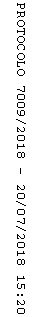 